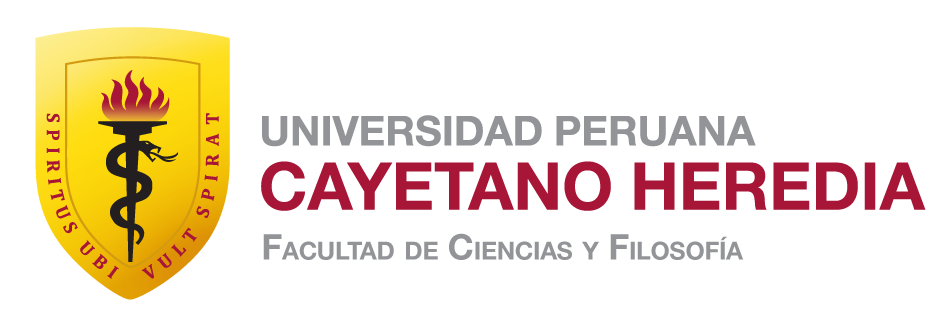 CONVOCATORIASe invita a los estudiantes de pregrado y posgrado a participar en elVI CONGRESO DE ESTUDIANTES DE CIENCIASA celebrarse del 20 al 21 de noviembre de 2019, en la Sede Central de la Universidad Peruana Cayetano HerediaEnvío de trabajosFormato para el resumen y extenso del trabajo Criterios de evaluación para selección de los trabajos presentadosCronograma CONTRIBUCIONES ORIGINALESSe recibirán contribuciones originales e inéditas de investigación científica, básica o aplicada en cualquier área de Biología, Química, Farmacia y Bioquímica; Nutrición, Ingeniería Biomédica e Ingeniería AmbientalMODALIDADESPueden participar estudiantes de pregrado y posgrado de las diferentes casas de estudios de nuestro país.Presentaciones orales y poster en dos categorías:Profesionales de Biología, Química, Farmacia y Bioquímica; Nutrición, Ingeniería Biomédica e Ingeniería Ambiental (incluye estudiantes de posgrado)Estudiantes de pregrado inscritos desde primer hasta décimo semestre y mayor, pasantes o en proceso de titulación. Todas las contribuciones de las investigaciones presentadas por los estudiantes, pasantes o en proceso de titulación deberán ser respaldadas y asesoradas por algún profesional (investigador, docente, industrial, etcétera).BASES GENERALESLa investigación puede haber sido llevada a cabo en un Laboratorio de investigación de la UPCH o externo.La presentación oral y poster deberá presentar los siguientes puntos en la estructura:TítuloAutorFiliaciónIntroducciónMateriales y métodosResultadosConclusionesBibliografíaOpcionalmente se pueden añadir: Resumen y AgradecimientosLos participantes deberán cumplir los requisitos y fechas indicadas en la convocatoria de lo contrario su trabajo no será evaluado.La evaluación se realizará bajo los siguientes criterios:Marco teórico en que se fundamenta el trabajo.Metodología empleadaDiscusión y análisis de resultadosPresentación y defensa del tema que refleje originalidad, creatividad y enfoque adecuado para la solución de un problemaLos coordinadores del concurso nombrarán jurados que serán los encargados de seleccionar al primer lugar en cada categoría.El primer lugar será acreedor de un diploma y un incentivo monetario. El resto de participantes solo recibirán un diploma.Envío de trabajosPROCEDIMIENTO PARA ENVÍO DE TRABAJOSRealice su inscripción en el VI Congreso de Estudiantes de Ciencias de la UPCH. (link)El envío del trabajo deberá realizarse al correo dubu.cec@oficinas-upch.pe y andrea.vidal.l@upch.pe . Colocar en el asunto: “ENVIO DE TRABAJO”, Nombre, Presentación oral o Poster. Se deberán de adjuntar 3 archivos: Ficha de inscripción de trabajos, resumen de trabajo y Extenso del trabajo. Si realiza alguna modificación, deberá volver a enviarlos antes del 17 de noviembre con los cambios realizados en los archivos, adicionando “CORRECCIÓN” al inicio del asunto. El archivo anterior será descartado.ACEPTACIÓN: Los trabajos serán evaluados por investigadores en las áreas de Biología, Química, Farmacia y Bioquímica; Nutrición, Ingeniería Biomédica e Ingeniería Ambiental de acuerdo al tema elegido. La aceptación del trabajo se notificará por correo electrónico. PREGUNTAS: Cualquier duda que surja acerca de su trabajo, deberá enviarse al correo Andrea.vidal.l@upch.pe con el asunto “PREGUNTAS CONGRESO DE CIENCIAS UPCH”SOLICITUD DE REGISTRO: El formato estará disponible desde el 25 de octubre.FECHAS: La recepción de resúmenes será del 25 de octubre al 12 de noviembre de 2019, a las 24 horas. *Un autor podrá presenta como máximo dos trabajos. No se aceptarán trabajos enviados a otros correos o fuera de las fechas indicadas. Formato para el resumen y extenso del trabajo REQUISITOS PARA LA EDICIÓN IMPRESA Y LA DIGITALFormato del documento:Se deberá utilizar el procesador de textos Microsoft WordFuente tipográfica: Times New RomanIdiomas oficiales: Los trabajos se podrán presentar en idiomas español o inglés, a elección del participante. No se dispondrá de equipos de traducción simultánea.Publicación: Los trabajos aceptados se publicarán dentro de nuestras memorias digitales del congreso. RESUMENDebe cumplir con las siguientes especificaciones:Título del trabajo: En letra Times New Roman, tamaño 10 puntos, con mayúsculas y acentuación debida, alineado al centro con interlineado 1.15.Autor(es): Nombres y apellidos en mayúsculas y minúsculas Times New Roman 10 puntos. Nombre y apellidos del ponente en negritas. Institución(es): Cada autor la referirá con número superíndice, sin paréntesis, la dirección completa de los autores.Correo electrónico del autor principal, en 10 puntos Times New Roman (Sin subrayar, ni usar cursivas)Cuerpo del resumen: Máximo 5, en 10 puntos. Times New Roman interlineado 1.15EXTENSO DEL TRABAJOSeguir las especificidades detalladas para el resumen con respecto al Título del trabajo, Autor(es), Institución(es) y el correo electrónico. Cuerpo del extenso: En un máximo de 3 páginas en fuente Times New Roman 10 puntos, interlineado 1.15. Márgenes: Superior 2.5 cm. Inferior, izquierdo y derecho 2cm.Contenido sugerido: Resumen, introducción discusión de resultados incluyendo tablas, gráficas y/o fórmulas, materiales y métodos, conclusiones y bibliografía.Criterios de evaluación para selección de los trabajos presentadosLos aspectos a evaluar del trabajo son los siguientes:Relevancia e importancia de la investigación. Originalidad e inéditoRigor metodológicoAjuste a las normas establecidasFuentes confiables y fidedignasFormato y estilo del trabajo adecuadosBuena redacción, ortografía, gramática y sintaxisDe la presentación de los trabajos PRESENTACIONES ORALESUna vez que su trabajo sea aceptado en esta modalidad tiene hasta el 18 de noviembre para mandar su presentación electrónica adjunta al correo dubu-cec@oficinas-upch.pe. Asunto: PRESENTACIÓN ORALCuerpo del mensaje: Indicar nombre, número de trabajo, área, nivel y fecha y hora que se programará su trabajo. Cada autor dispondrá de máximo 20 minutos para la presentación de su trabajo incluyendo preguntas; sólo se aceptarán presentaciones en Power Point.PRESENTACIÓN DE POSTERSDeberá de exhibir con claridad el trabajo en el cual de destacarán los avances obtenidos, así como la importancia general o específica y conclusiones.Montaje: Se realizará con 20 minutos de anticipación al horario señalado para su exhibición.Presentación: El autor deberá permanecer frente a su poster para atender las consultas que le hagan.Características físicas de los Posters:Dimensiones: 1.00 m. de ancho por 1.20 de alto.Encabezado: Título, nombres de autores, institución, el autor que hará la presentación en negrita.El número asignado al poster deberá colocarse en la esquina superior izquierda.En la evaluación del poster se considerarán el contenido académico y el diseño. Comprobar que el poster se pueda leer bien al menos a 1m de distanciaCronogramaFECHASFECHASInscripción al congreso Desde el 25 de octubreRecepción de archivos25 de octubre al 12 de noviembreEnvío de presentacionesHasta el 18 de noviembrePresentaciones orales y ponencias20 – 21 de noviembre